Çalışma noktasını koruyan koruyucular, çift el kumanda tertibatı ve varsa fotosel tertibatının özellikleri bozulmayacak ve devreden çıkartılmayacaktır.  Preslerde yapılacak ayar, bakım ve onarım sadece yetkili elemanlar tarafından ve her türlü enerji bağlantıları kesilerek yapılacaktır.  Küçük parçaların preslenmesi işleminde, bu parçalar özel kıskaç, pense veya maşalarla tutularak tezgâha sürülecektir.  Mekanik preslerde kalıp bağlamadan önce, motor durdurulacak, hidrolik ve pnömatik preslerde ise basınç bağlantısı kesilecek ve ayrıca pres başlığı ile tabla arasın yeter sağlamlıkta takozlar konulacaktır. Presler normal kapasiteleri içinde ve özelliklerine uygun olarak çalıştırılacaktır. Preslerde herhangi bir nedenle çift vuruş meydana gelmesi önlenecek ve bu konuda gerekli düzeltmeler yapılacaktır.  Tezgâhta operatörün etrafında, rahatça çalışacağı bir açıklık bulunmalıdır.  Yapılan işle ilgili bütün gerekli koruyucular, yerinde ve çalışır durumda bulunmalıdır.  Bakım ve onarım personelinden başka kimsenin kavrama, fren pedalı veya başlatma aksamına müdahalesi yasaklanmalıdır.  Pres tezgahlarında, yağlama, ayarlama veya onarım yapılacağı zaman veya işbaşında ayrılmayı gerektiren hallerde pres durdurulmalıdır.  Tezgâhı durdurup ayrıldıktan ve yeniden işe döndükten sonra, emin şekilde çalıştığı tekrar kontrol edilmelidir.  Tezgâh operatörünün dikkatini dağıtacak olaylar önlenmelidir.  Yetersiz bir kimse tarafından presin çalıştırılması önlenmelidir. 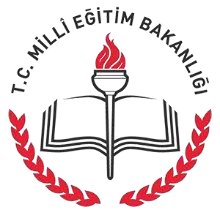 SAMSUN İL MİLLİ EĞİTİM MÜDÜRLÜĞÜ…………………………….. MüdürlüğüDoküman No	: TL-55Yayın No	: 01Yayın Tarihi  	: … / … / 201..Revizyon Tarihi	: … / … / 201..Revizyon Sayısı	: 00..Sayfa No	: 1/1Pres Makinesi Çalışma TalimatıDoküman No	: TL-55Yayın No	: 01Yayın Tarihi  	: … / … / 201..Revizyon Tarihi	: … / … / 201..Revizyon Sayısı	: 00..Sayfa No	: 1/1